MISTROVSTVÍ ČR JEDNOTLIVCŮ VE HŘE MÖLKKY9.  MISTROVSTVÍ  POSÁZAVÍ  v MÖLKKY JEDNOTLIVCŮ  a  DVOJICMísto konání:	Maracaná mölkky stadium (4 dráhy – grizzl) a tenisové dvorce 			TJ Jiskra Zruč nad Sázavou (8 drah – umělá tráva), ul. Dvouletky 1031 Termín konání:	neděle 19. května 2024Pořadatel:	SKM Zruč nad Sázavou – Tennisline, z. s.  Organizační výbor:	ředitel turnaje	Ing. Leoš Fiala, 777 922 395				hlavní rozhodčí a členové OV 	budou určeni dodatečně		Kategorie:	a) muži  MČR 2024									b) ženy   MČR 2024									c) junioři		hráči narození 2006 a mladší					d) juniorky		hráčky narozené 2006 a mladší				e) poslední šance jednotlivců – společně  MČR 2024			f) dvojice muži								g) dvojice ženy								h) smíšené dvojice								i)  poslední šance dvojic – všechny kategorie společně 	Přihlášky:	na mailové adrese leos.fiala@volny.cz , SMS zprávou na tel. č. 		777 922 395	nebo na místě nejpozději do soboty 18. 5. 2024 15:00. 		V turnaji může startovat max. 48 hráčů a 16 hráček - přednost mají dříve 	přihlášení. 									V soutěži dvojic mohou muži startovat pouze v kategorii f) nebo h)Časový program:	sobota 20. 5. 2023 	18:00	losování soutěží jednotlivců a dvojic		neděle 21. 5. 2023	  8:15 	prezence, výdej čísel, trénink						  	  8:50 	slavnostní zahájení								  9:00 	zahájení soutěží jednotlivců							11:30	zahájení soutěží dvojic 							13:30	zahájení „poslední šance“ dvojic						16:00	finále jednotlivých kategorií							17:00	vyhlášení výsledků				Tento časový program může být v průběhu dne upraven.			 Startovné:	před zahájením hry 350 Kč za hráče, každý účastník obdrží startovní číslo	a poukázku na občerstvení 100 Kč do Mölkkabaru, startovné je možné 	uhradit předem na účet SKM Zruč 554070/5500. 				Členové ČSM mají na startovném slevu 50,- Kč.Hrací sady:	oficiální hrací sady firmy Tactic				  Ceny:	Vítězové kategorií a) a b) získají tituly Mistrů ČR ve hře mölkky 2024 Vítězové všech kategorií mimo e) a i) získají titul „Mistr Posázaví v mölkky 2024“. Nejlepší 3 hráči v každé kategorii obdrží medaile. Hra:	Hraje se podle mezinárodních pravidel hry mölkky vydaných I.M.O.    Přešlapy nejsou povoleny a trestají se dle pravidel.	 Každá hra končí nej- později po 12. hodu obou hráčů nebo dvojic. Všichni hráči musí mít při hře připevněná startovní čísla.Pravidla hodu:	Hází se z prostoru za mölkkari spodním obloukem, technika hodu
je libovolná. 	Přešlap je, pokud hráč vstoupí na mölkkari nebo opustí prostor pro odhod směrem dopředu přes mölkkari nebo do strany. Herní systém:	Hraje se „vyřazovacím způsobem“- všechny zápasy na dvě vítězné sady. O systému nasazení hráčů při losování rozhodne organizační výbor na základě pořadí CMR a XI. Jarní zlaté zručské mölkky. Hráči a hráčky z jednoho družstva budou nalosováni dle možností do odlišných čtvrtin hracího plánu. V turnaji „poslední šance jednotlivců“ mohou startovat všichni hráči, kteří vyhráli v hlavní soutěži maximálně jeden zápas. V turnaji „poslední šance dvojic“ mohou startovat pouze dvojice, vyřazené ve svých úvodních zápasech – každá hráčka však může startovat pouze v jedné dvojici. Pořadatel si vyhrazuje právo některá kola soutěží zkrátit na jednu sadu. Hrací systém může být pozměněn.Zahájení hry:	V první sadě začíná vždy hráč nebo dvojice uvedení v hracím plánu na vyšším místě, ve druhé opačně, v případné třetí rozhodující sadě rozhoduje o začínajícím lepší skóre z prvních dvou sad, případně los.Rozhodčí:	Hráči si hru rozhodují sami, v případě sporů se obrací na hlavního rozhodčího turnaje. Rozhodčí řídí pouze finále.Výsledky:	Evidují je sami hráči. Po skončení každého zápasu vítěz nahlásí výsledek.Protest:	Je možné jej vznést do pěti minut od ukončení hry za nevratný poplatek 300 Kč. O výsledku protestu rozhoduje do 20 minut organizační výbor turnaje a jeho rozhodnutí je konečné.              www.euromolkky.cz                                         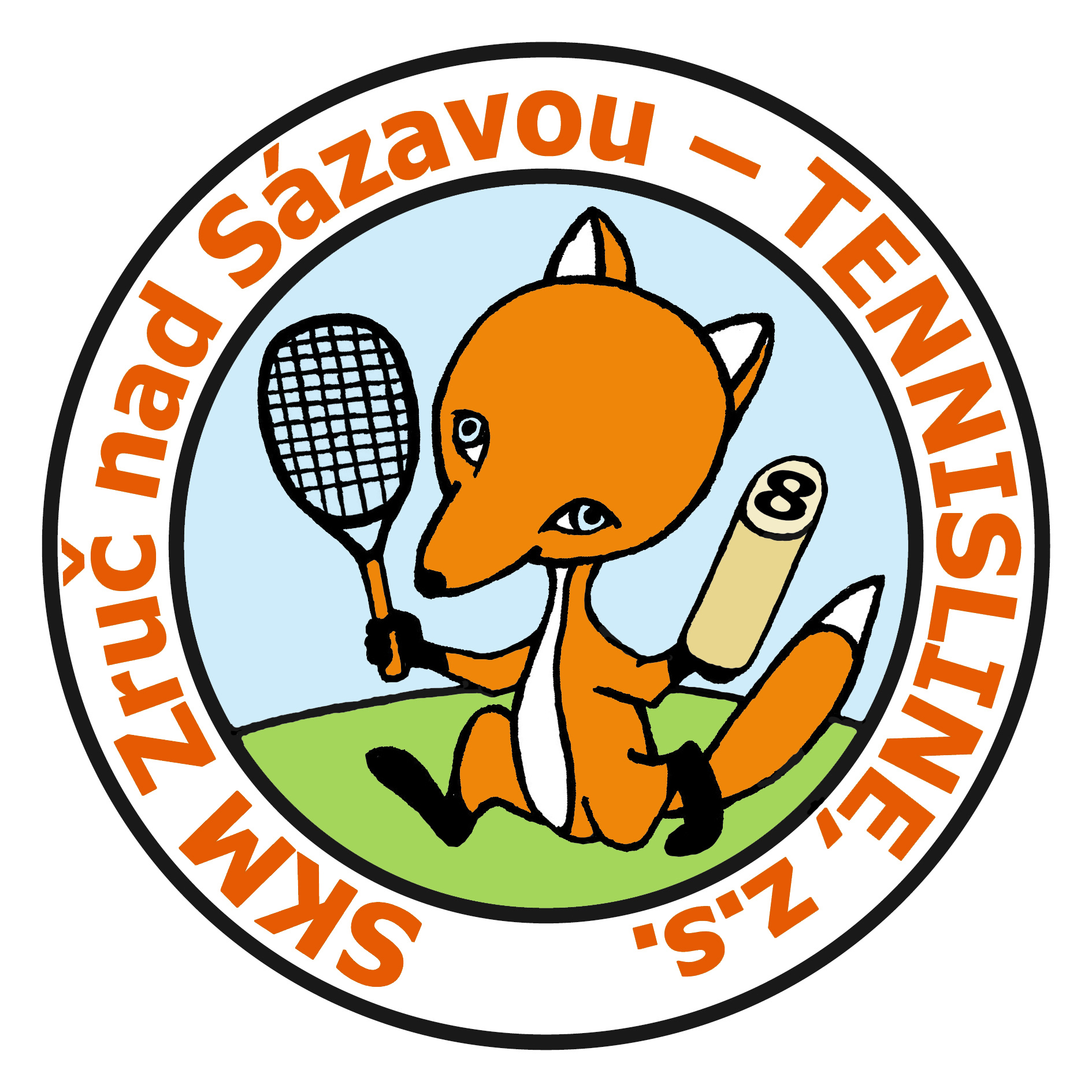 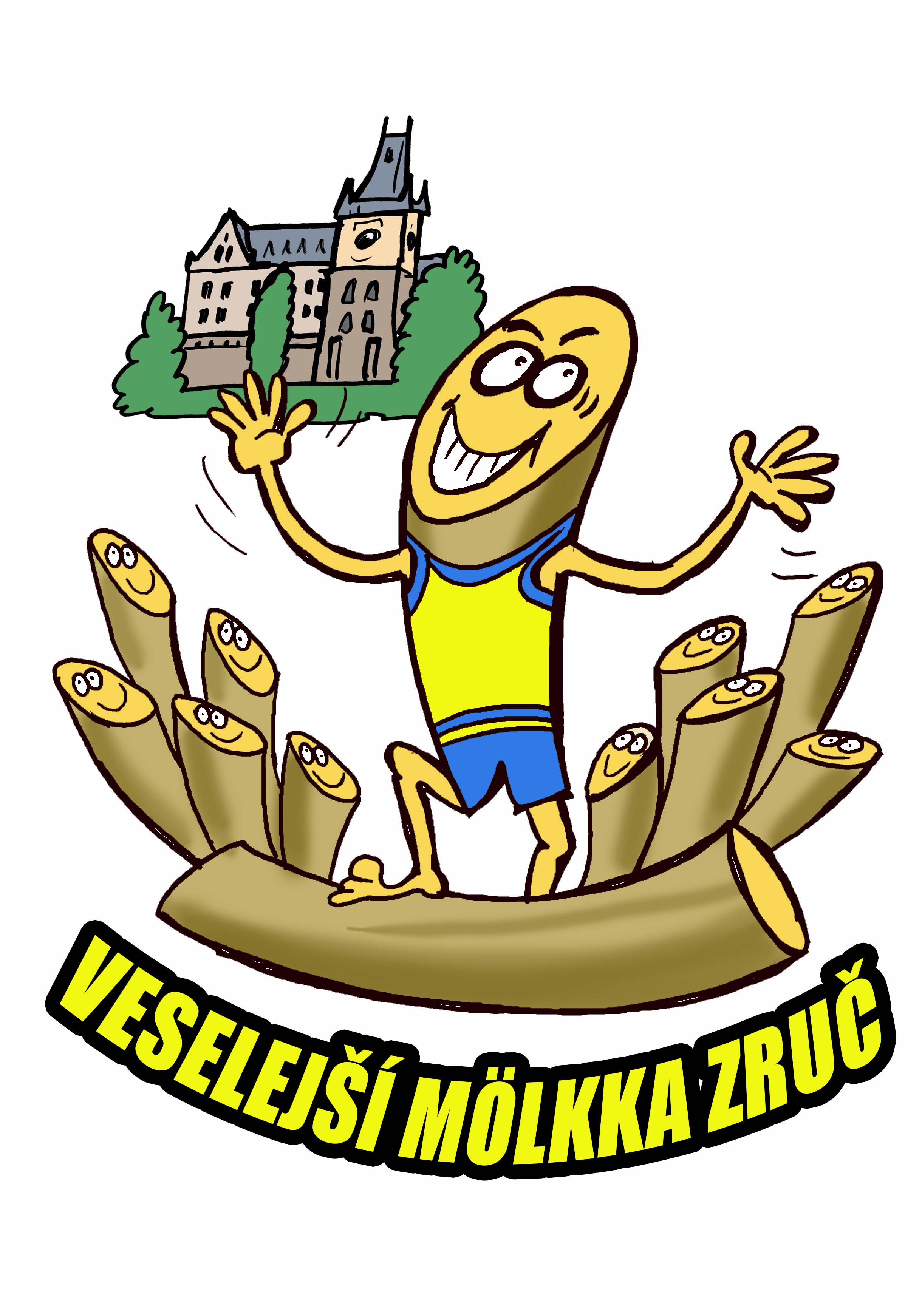 9. MISTROVSTVÍ POSÁZAVÍ  19. 5. 2024JE PODPOROVÁNO  MĚSTEM ZRUČ NAD SÁZ.